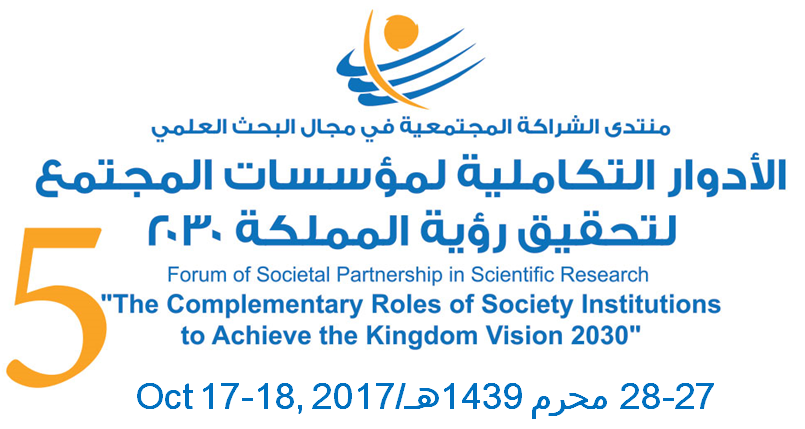 نموذج طلب مشاركةملاحظة: لوضع ملخص المشاركة والسيرة الذاتية، يرجى الانتقال إلى الصفحة التالية. يتم إرسال طلب المشاركة، وملخص المشاركة والسيرة الذاتية للمشارك إلى البريد الإلكتروني التالي: partnership-forum@imamu.edu.saملخص المشاركة ( لاتزيد عن عشرة أسطر):السيرة الذاتية ( لاتزيد عن عشرة أسطر):الاسمالجنسيةجهة العملالوظيفة ورقة عمل (     )             بحث (     )          نوع المشاركةالمحور الذي ترغب المشاركة فيهعنوان المشاركةمكان الإقامةص.ب. الرمز البريديالعنوان البريديمنزل:الهواتفمكتب:جوال:فاكس:البريد الالكتروني